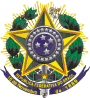 MINISTÉRIO DA CIÊNCIA, TECNOLOGIA, INOVAÇÕES E COMUNICAÇÕESSECRETARIA DE POLÍTICAS E PROGRAMAS DE PESQUISA E DESENVOLVIMENTOEXTRATO DO 1º TERMO ADITIVO AO TERMO DE EXECUÇÃO DESCENTRALIZADA FURG.PROCESSO: 01200.005005/2014-49TED n.º14.00.59.00/2014ESPÉCIE: Termo de Execução Descentralizada firmado entre a Secretaria de Políticas e Programas de Pesquisa e Desenvolvimento-SEPED do Ministério da Ciência, Tecnologia, Inovações e Comunicações – MCTIC - CNPJ 01.263.896/0028-84, UG: 240.119 – Gestão: 00001 e a Universidade Federal do Rio Grande – FURG.– CNPJ: 94.877.586/0001-10. UG: 154042 – Gestão: 15259OBJETO: 1º Termo Aditivo de Prorrogação de Vigência ao TED nº 59/2014, solicitado por meio da Carta s/n do Laboratório de Engenharia Bioquímica – LEB/FURG e aprovado pelo Parecer Técnico 3257/CGHS/DEPPC e Despacho Interno CGHS 2269858.VIGÊNCIA até: 20 de novembro de 2019.Extrato publicado em:(http://www.mctic.gov.br/mctic/opencms/transferencias_voluntarias/SECRETARIA_DE_POLITICAS_E_PROGRAMAS_DE_PESQUISA_E_DESENVOLVIMENTO_SEPED.html), de acordo com o § 6, do artigo 1º da Portaria MCTI n.º 682, de 07/07/14, DOU 08/07/14.Pasta: SEPED, publicado em: 09-10-2017